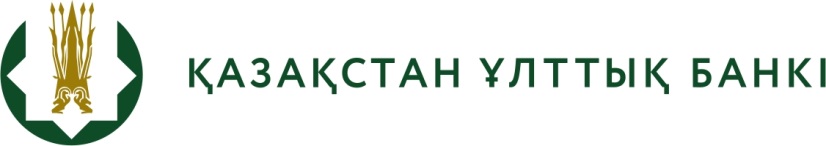 БАСПАСӨЗ РЕЛИЗІ «Қазақстан Республикасы Ұлттық қорының  инвестициялық операцияларын жүзеге асыру қағидаларын бекіту туралы» Қазақстан Республикасы Ұлттық Банкі Басқармасының 2006 жылғы 25 шілдедегі № 65 қаулысына өзгерістер мен толықтырулар енгізу туралы» Қазақстан Республикасы Ұлттық Банкі Басқармасының қаулысының жобасын әзірлеу туралы  2023 жылғы 6 қазан 	 	   	                        	           		Астана қаласыҚазақстан Республикасының Ұлттық Банкі «Қазақстан Республикасы Ұлттық қорының инвестициялық операцияларын жүзеге асыру қағидаларын бекіту туралы» Қазақстан Республикасы Ұлттық Банкі Басқармасының 2006 жылғы 25 шілдедегі № 65 қаулысына өзгерістер мен толықтырулар енгізу туралы» Қазақстан Республикасы Ұлттық Банкі Басқармасының қаулысының жобасын (бұдан әрі – Қаулының жобасы) әзірлегені туралы хабарлайды.Қаулының жобасы Қазақстан Республикасы Президентінің 10.07.2023 ж. №282 Жарлығымен бекітілген Қазақстан Республикасы Ұлттық қорының активтерін басқару жөніндегі 2030 жылға дейінгі Тұжырымдаманы іске асыру жөніндегі Іс-қимыл жоспарының 1-тармағын іске асыру мақсатында әзірленді.Сонымен қатар, Қаулының жобасымен Қазақстан Республикасы Ұлттық қорының портфельдерінің инвестициялық мүмкіндіктерін кеңейту бөлігінде толықтырулар енгізу көзделеді.Сондай ақ Қазақстан Республикасы Ұлттық қорының құрылымында баламалы құралдар портфелін қалыптастыру шеңберінде толықтырулар көзделген.Қаулы жобасы https://legalacts.egov.kz/npa/view?id=14741767 ашық нормативтік құқықтық актілердің ресми интернет-порталында қолжетімді.Толығырақ ақпаратты мына телефон бойынша алуға болады:+7 (7172) 775 205e-mail: press@nationalbank.kzwww.nationalbank.kz